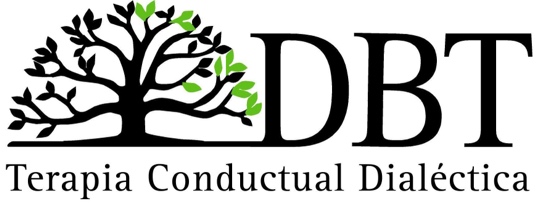 Loreto Garay Apip• Médico cirujano, Pontificia Universidad Católica de Chile• Especialidad Psiquiatría adultos, Pontificia Universidad Católica de Chile. • Entrenamiento básico Terapia EMDR, EMDR Chile.• Entrenamiento Terapia de Aceptación y Compromiso (ACT), DBT Latinoamérica. • Postítulo en Terapia Conductual Dialéctica, DBT Chile.• Entrenamiento DBT-TEPT. Dictado por Martin Bohus, DBT Latinoamérica. • Entrenamiento Intensivo en Exposición Prolongada (EP) asociado a Terapia ConductualDialéctica (DBT) para pacientes complejos con Estrés Post traumático. Dictado porMelanie S. Harned Phd, DBT Latinoamérica. • Trabajo clínico como psiquiatra realizando farmacoterapia, terapia EMDR  y terapia Individual en DBT de Adultos.